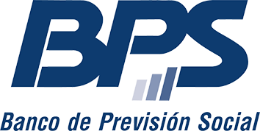 ADMINISTRACIÓN DE COMPRAS Y CONTRATOS-GADMRef.: 2022-28-ADJ-051852022-28-CR-04818Montevideo, 17 de noviembre de 2022.-RESOLUCIÓN DE ADJUDICACIÓNVISTO: Que las presentes actuaciones se relacionan con la contratación de un servicio de mantenimiento y puesta a punto de dos equipos analizador de aminoácidos, con sistema de cromatografía iónica IC 5.000, específico para la detección, separación y cuantificación de aminoácidos en líquidos biológicos, con capacidad doble confirmatoria y un cromatógrafo líquido con múltiples detectores, para el Laboratorio de Pesquisa Neonatal del Crenadecer.RESULTANDO: I) Que con el fin de realizar un Concurso de Precios y en cumplimiento a lo dispuesto en el Art. 52 del Decreto 150/012, TEXTO ORDENADO C.A.F., se hizo la publicación en la página web de Compras Estatales;II) Que con fecha 3/10/2022, se procedió a la apertura electrónica de ofertas, habiéndose presentado 1 (una) única oferta en línea correspondiente a la empresa:OFERTA N° 1: TECNOFROM S A.CONSIDERANDO: I) Que con fecha 7/10/2022 se envían las presentes actuaciones a las Gerencias de Contratos Corporativos y de Salud a fin de realizar el estudio de costos y el asesoramiento técnico correspondiente. II) Que, de acuerdo al estudio ponderado de la oferta, realizado según los criterios de evaluación establecidos en el mismo, se sugiere la adjudicación a la empresa TECNOFROM SA.ATENTO: a todo lo expuesto precedentemente, la GERENCIA ADMINISTRACIÓN DE COMPRAS Y CONTRATOSRESUELVE:1°) ADJUDICAR LA CONTRATACIÓN DE UN SERVICIO DE MANTENIMIENTO Y PUESTA A PUNTO DE DOS EQUIPOS ANALIZADOR DE AMINOÁCIDOS PARA EL LABORATORIO DE PESQUISA NEONATAL DEL CRENADECER SEGÚN EL SIGUIENTE DETALLE:EMPRESA TECNOFROM SA (RUT 216109340018)
RENGLÓN 1: PUESTA A PUNTO DE HPLC DE INTERCAMBIO IÓNICOMONTO TOTAL: $ 793.980,45 IMPUESTOS INCLUIDOS.RENGLÓN 2: MANTENIMIENTO PREVENTIVO, CORRECTIVO, ASESORAMIENTO Y SOPORTE TÉCNICO DE HPLC DE INTERCAMBIO IÓNICO.MONTO TOTAL ANUAL: $ 516.000,00 IMPUESTOS INCLUIDOSMONTO TOTAL: $ 1.032.000,00 IMPUESTOS INCLUIDOSPLAZO CONTRACTUAL: 2 AÑOSRENGLÓN 3: MANTENIMIENTO PREVENTIVO, CORRECTIVO, ASESORAMIENTO Y SOPORTE TÉCNICO DE HPLC CON MÚLTIPLES DETECTORES.MONTO TOTAL ANUAL: $ 302.400,00 IMPUESTOS INCLUIDOSMONTO TOTAL: $ 604.800,00 IMPUESTOS INCLUIDOSPLAZO CONTRACTUAL: 2 AÑOSMONTO TOTAL ANUAL ADJUDICADO A TECNOFROM SA: $ 1.612.380,45 (PESOS URUGUAYOS UN MILLON SEISCIENTOS DOCE MIL TRESCIENTOS OCHENTA CON 45/100) IMPUESTOS INCLUIDOS.MONTO TOTAL DE LA ADJUDICACIÓN $ 2.430.780.45,00 (PESOS URUGUAYOS DOS MILLONES CUATROCIENTOS TREINTA MIL SETECIENTOS OCHENTA CON 45/100). IMPUESTOS INCLUIDOS.LOS PRECIOS SERÁN ACTUALIZADOS CONSIDERANDO LA SIGUIENTE PARAMÉTRICA:90% de la variación del IMS + 10% de la variación del IPCEL GASTO SE IMPUTARÁ AL RUBRO 578300 – SERVICIO Nº 41382°) LA PRESENTE CONTRATACIÓN SE REALIZARÁ EN UN TODO DE ACUERDO AL PLIEGO PARTICULAR DE LA COMPRA Y PLIEGO ÚNICO DE BASES Y CONDICIONES GENERALES PARA LOS CONTRATOS DE SUMINISTROS Y SERVICIOS NO PERSONALES Y LA OFERTA.3°)	PASE A GERENCIA DE FINANZAS PARA SU INTERVENCIÓN, CUMPLIDO CORRESPONDE EL PASE A SECCIÓN LICITACIONES A EFECTOS DE CONCLUIR EL TRÁMITE DE LA CONTRATACIÓN DISPUESTA.Cr. PABLO MARTÍNEZ ARÉVALOGerente de Administración de Compras y ContratosPM/sv